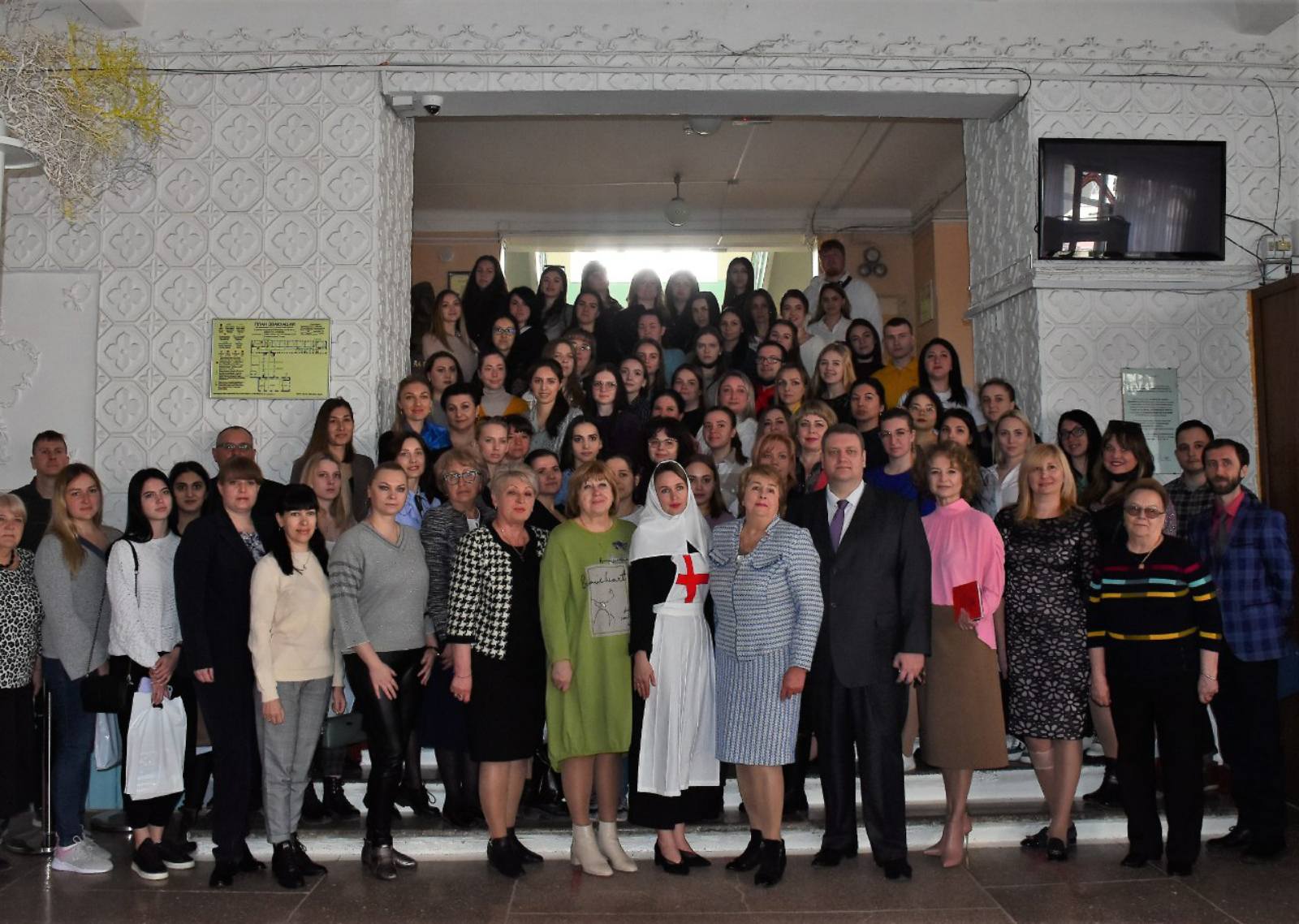   31 марта 2022 года  в севастопольской школе № 22 им. Н.А.Острякова прошёл VI форум молодых педагогов, организованный Севастопольской городской организацией Профсоюза работников образования и науки РФ. Тема форума   «Эпопея Севастополя, героем которой стал народ русский». Среди почти ста участников Форума- молодые педагоги общеобразовательных учреждений города, представители Правительства, общественных организаций г.Севастополя.    Старт и общий тон мероприятию задала председатель Севастопольской городской организации Профсоюза образования и науки РФ Козлова Татьяна Константиновна. В своём выступлении она сделала акцент на необходимости содействия всестороннему развитию молодых педагогов, формированию активной жизненной позиции, вовлечения в  работу по поиску эффективных решений социальных и политических проблем  в сфере образования. Татьяна Константиновна подчеркнула необходимость объединения патриотически настроенных граждан  в борьбе за единство и денацификацию  соседнего государства. Общими усилиями первичных профсоюзных организаций отрасли образования г.Севастополя было собрано 320 000руб. в фонд «Помощь Донбассу» для педагогических работников Луганской и Донецкой республик.    С приветственным словом к участникам форума обратилась заместитель директора Департамента образования и науки г.Севастополя Демидова Ирина Сергеевна: - Мы думаем, что молодым педагогам легче донести те основы патриотического воспитания и нравственного развития, которые так необходимы сегодня подрастающему поколению. Поэтому, такие мероприятия   оказывают большую помощь учителям  в проведении воспитательной работы в дальнейшем.  Хочу отметить, что Профсоюз помогает  молодым педагогам в  деле повышения квалификационной категории. Победы в конкурсах профессионального мастерства обеспечивают педагогам аттестацию по Отраслевому соглашению, т.е. по «облегчённой системе».  Председатель Союза «Севастопольское объединение организаций профсоюзов» Богачёв Вадим Александрович поздравил участников с членством в большой профсоюзной организации, которая проводит такие мероприятия,  и помогает  правильно донести багаж полученных знаний по истории родного города  до подрастающего поколения. Вадим Александрович отметил, что участники форума выбрали великую миссию, а симбиоз творческой энергии и профессионализма поможет им в будущем  стать  отличными педагогами.Проявлять активность в повышении профессиональной компетентности, участвовать в региональных конкурсах призвала заместитель Института развития образования г.Севастополя Пиктурнене Валентина Николаевна.С «горячим» приветом  от моряков Черноморского флота к участникам форума обратился председатель Севастопольского Морского Собрания Кот Виктор Павлович, напомнив слова великого классика о том, что ученик- это не сосуд, который нужно наполнить, а факел, который необходимо поджечь. Виктор Павлович подчеркнул, что победа в  войне определяется не уровнем  оснащения в армии, а духом военнослужащих, а уровень патриотического воспитания закладывается в школе.Программа мероприятия  была насыщенной: демонстрация фильма «Честь и верность. Генерал Тотлебен», квиз-игра «Оборона Севастополя 1853-1854гг», выставка «Регалии Черноморского флота», работа в секциях «Легендарная Даша Севастопольская» и «Русская геральдика», тренинг по  оказанию первой медицинской помощи.     По мнению участников, форум стал познавательной и открытой дискуссионной площадкой. Много добрых слов написали в своих отзывах молодые учителя: благодарили за высокий уровень организации, содержание секций, возможность познакомиться общаться с коллегами.   Надеемся, что знания, полученные на форуме, позволят молодым педагогам по-настоящему погрузиться в педагогическую деятельность, работу классных руководителей,  быть и далее  активными членами Севастопольского Профсоюза образования. 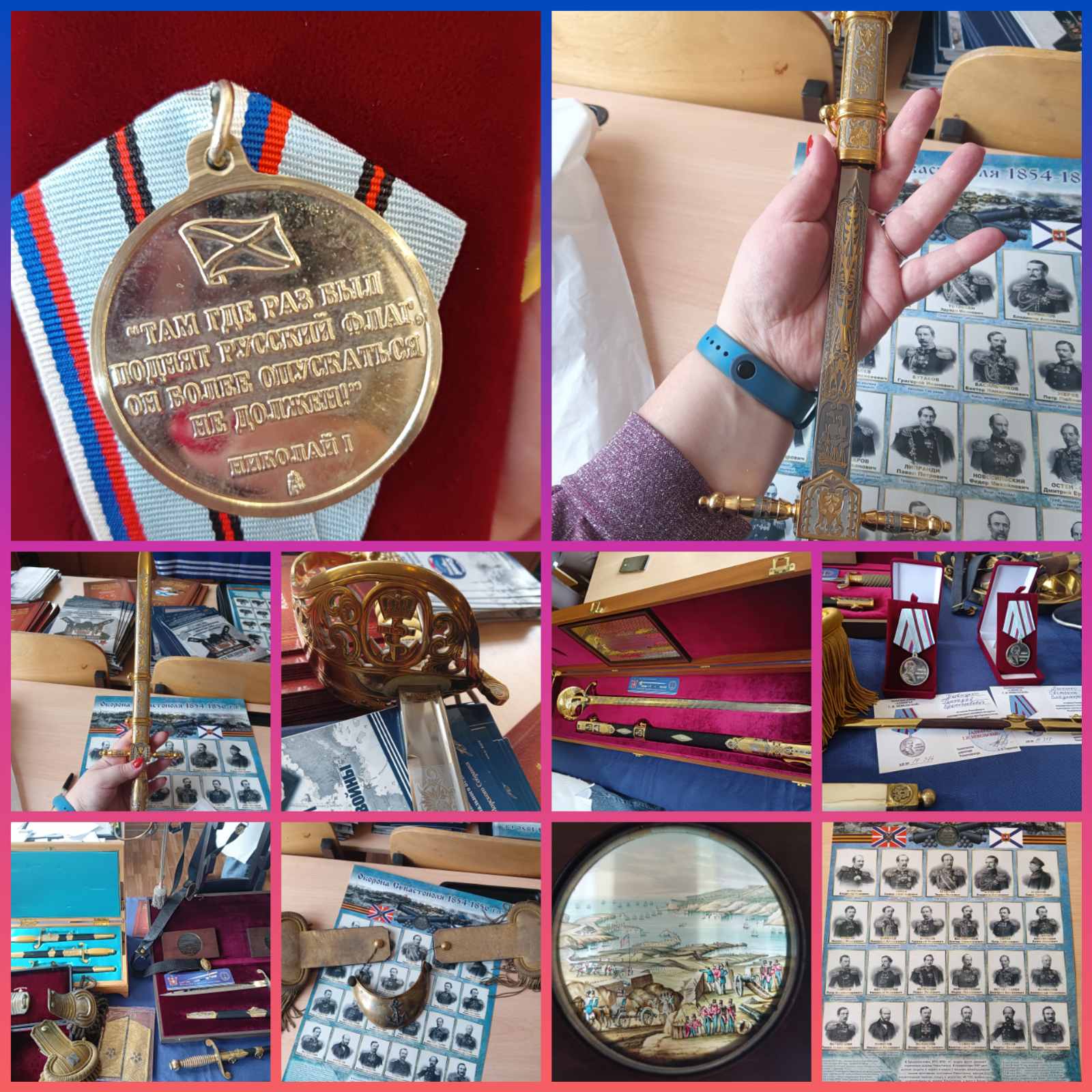 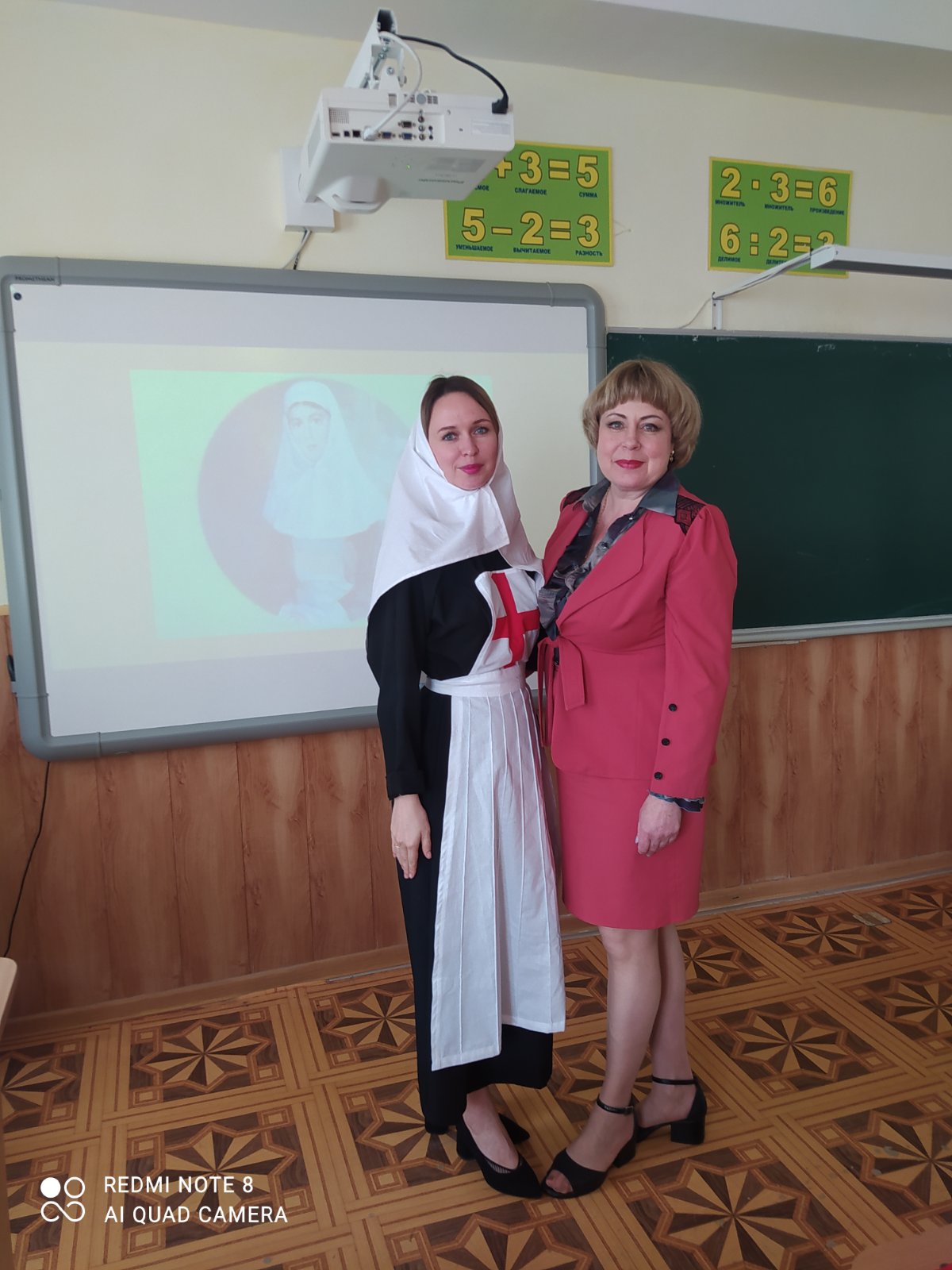 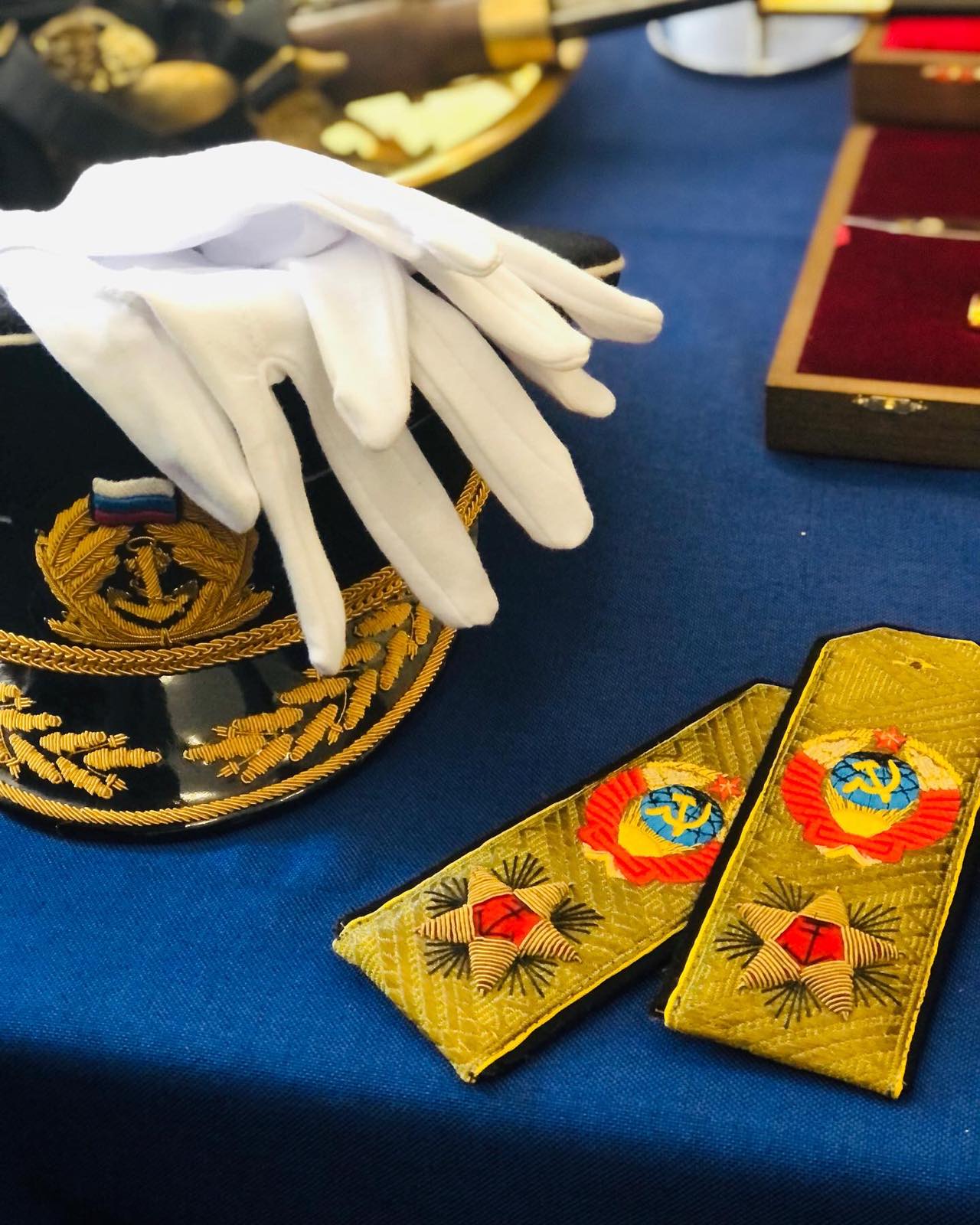 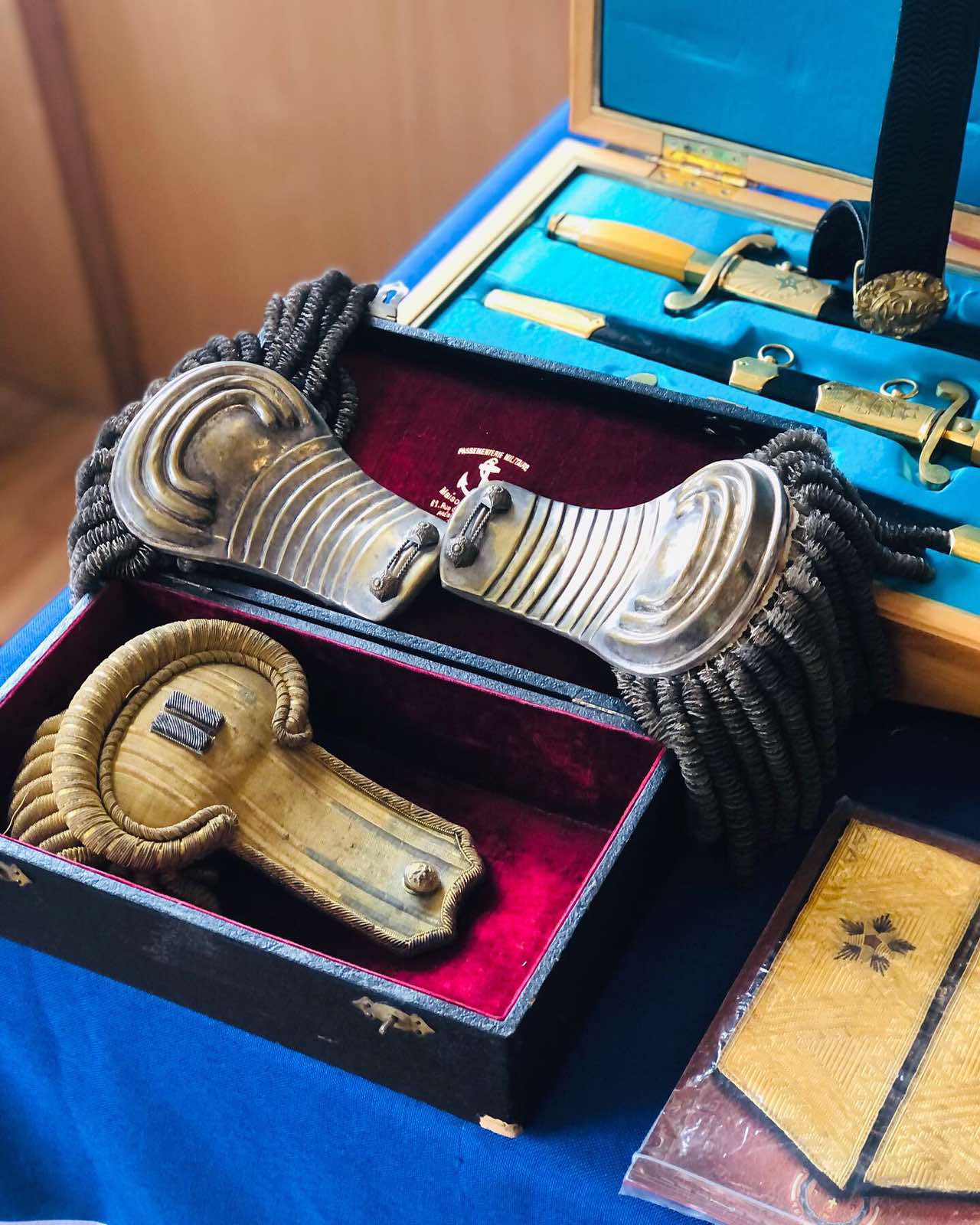 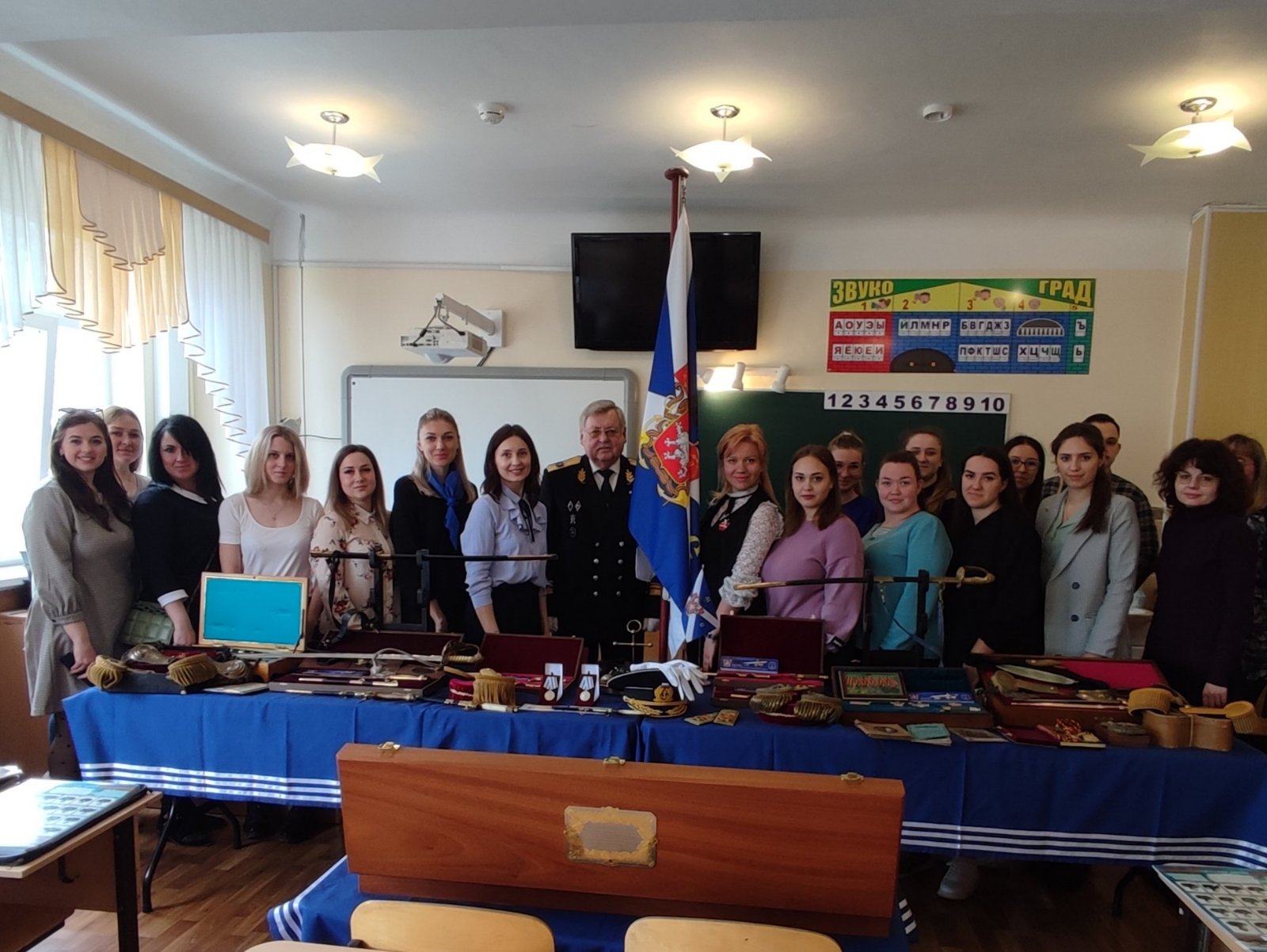 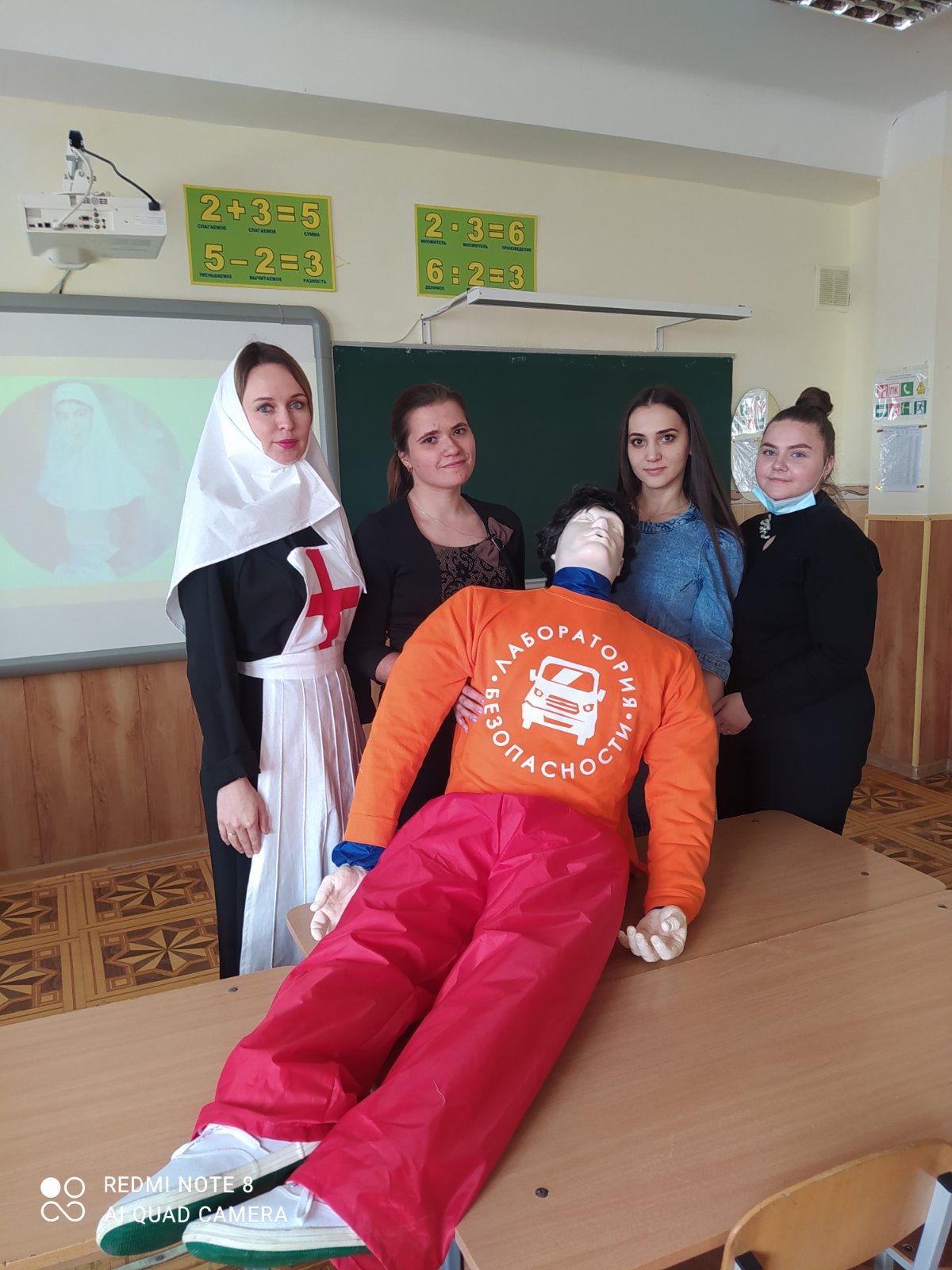 